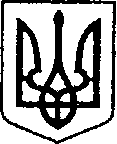                                                              УКРАЇНА                        	ЧЕРНІГІВСЬКА ОБЛАСТЬ	ПРОЕКТ     Н І Ж И Н С Ь К А    М І С Ь К А    Р А Д А    11 сесія VIII скликання                                    Р І Ш Е Н Н Я	від  01липня  2021 р.          	      м. Ніжин	                            № 36-11/2021Відповідно до статей 25, 26, 42, 59, 73 Закону України “Про місцеве самоврядування в Україні”, Земельного кодексу України, Закону України «Про землеустрій», Регламенту Ніжинської міської ради Чернігівської області, затвердженого рішенням Ніжинської міської ради Чернігівської області VIII скликання від 27 листопада 2020 року № 3-2/2020, враховуючи службову записку управління комунального майна та земельних відносин від 10.06.2021р. № 983, міська рада вирішила:             						            1.  Затвердити проект землеустрою щодо відведення земельної ділянки  Ніжинської  міської  ради  за адресою:  Чернігівська обл., м. Ніжин, вул. Козача,  площею 0,0800 га, кадастровий номер 7410400000:03:010:0191, для будівництва та обслуговування будівель закладів побутового обслуговування,  та  здійснити реєстрацію земельної ділянки за Ніжинською міською радою відповідно до Закону України «Про державну реєстрацію речових прав на нерухоме майно та їх обтяжень».            Обмеження у використанні земельної ділянки площею 0,0240 га  встановлені у формі охоронної зони навколо (вздовж) об’єктів транспорту.	   	   Обмеження у використанні земельної  ділянки площею 0,0800 га встановлені  у формі охоронної зони особливого режиму забудови.             2.    Здійснити реєстрацію земельної ділянки за адресою: Чернігівська обл., м. Ніжин, вул. Овдіївська, 46 А,  площею 0,3870 га, кадастровий номер 7410400000:03:010:0083, із цільовим призначенням – для будівництва та обслуговування багатоквартирного житлового будинку за Ніжинською міською радою відповідно до Закону України «Про державну реєстрацію речових прав на нерухоме майно та їх обтяжень».         3.    Здійснити реєстрацію земельної ділянки за адресою: Чернігівська обл., м. Ніжин, вул. Богуна, 47 А,  площею 0,3151 га, кадастровий номер 7410400000:03:010:0084, із цільовим призначенням – для будівництва та обслуговування багатоквартирного житлового будинку за Ніжинською міською радою відповідно до Закону України «Про державну реєстрацію речових прав на нерухоме майно та їх обтяжень».   4. Затвердити технічну документацію із землеустрою щодо встановлення (відновлення) меж земельної ділянки  в натурі (на місцевості) на земельну ділянку Ніжинської міської ради  за адресою: Чернігівська обл.,                  м. Ніжин, площа імені  Івана Франка, 1, кадастровий номер 7410400000:04:001:0159, площею 0,2300 га, для будівництва та обслуговування будівель органів державної влади та місцевого самоврядування,  та  здійснити реєстрацію земельної ділянки за Ніжинською міською радою відповідно до Закону України «Про державну реєстрацію речових прав на нерухоме майно та їх обтяжень».           Обмеження у використанні земельної ділянки площею 0,0647 га  встановлені у формі охоронної зони навколо (вздовж) об’єктів транспорту.	   	 Обмеження у використанні земельної  ділянки площею 0,2300 га встановлені  у формі охоронної зони особливого режиму забудови.  			 Обмеження у використанні земельної  ділянки площею 0,0140 га встановлені  у формі охоронної зони навколо (вздовж) об’єктів енергетики.          5.  Внести зміни в п. 3 рішення Ніжинської міської ради  № 46-9/2021   від 22.04.2021р. «Про надання дозволу на виготовлення технічної документації із землеустрою щодо поділу земельної ділянки комунальної власності» та викласти в наступній редакції:   «Надати дозвіл управлінню комунального майна та земельних відносин Ніжинської міської ради на виготовлення технічної документації із землеустрою щодо поділу земельної ділянки за адресою: Чернігівська обл., Ніжинський район, Ніжинська ТГ, кадастровий номер 7423385900:02:001:0233,  площа 130,7710 га,  цільове призначення: 16.00 Землі запасу, на п’ять земельних ділянок:       3.1. Земельна ділянка орієнтовною площею 40,0000 га, цільове призначення: 16.00 Землі запасу, за адресою: Чернігівська обл., Ніжинський район, Ніжинська ТГ;       3.2. Земельна ділянка орієнтовною площею 15,0000 га, цільове призначення: 16.00 Землі запасу, за адресою: Чернігівська обл., Ніжинський район, Ніжинська ТГ;       3.3. Земельна ділянка орієнтовною площею 65,9710 га, цільове призначення: 16.00 Землі запасу, за адресою: Чернігівська обл., Ніжинський район, Ніжинська ТГ;       3.4. Земельна ділянка орієнтовною площею  8,0000 га, цільове призначення: 16.00 Землі запасу, за адресою: Чернігівська обл., Ніжинський район, Ніжинська ТГ;        3.5.  Земельна ділянка орієнтовною площею 1,8000 га, цільове призначення: 16.00 Землі запасу, за адресою: Чернігівська обл., Ніжинський район, Ніжинська ТГ».        6.   Внести зміни в п. 7 рішення Ніжинської міської ради  № 46-9/2021   від 22.04.2021р. «Про надання дозволу на виготовлення технічної документації із землеустрою щодо поділу земельної ділянки комунальної власності» та викласти в наступній редакції:   «Надати дозвіл управлінню комунального майна та земельних відносин Ніжинської міської ради на виготовлення технічної документації із землеустрою щодо поділу земельної ділянки за адресою: Чернігівська обл., Ніжинський район, Ніжинська ТГ, кадастровий номер 7423385900:11:001:0200,   площа 27,6479 га,  цільове призначення: 16.00 Землі запасу, на дві земельні ділянки:         7.1. Земельна ділянка орієнтовною площею 7,6479 га, цільове призначення: 16.00 Землі запасу, за адресою: Чернігівська обл., Ніжинський район, Ніжинська ТГ;         7.2.  Земельна ділянка орієнтовною площею 20,0000 га, цільове призначення: 16.00 Землі запасу, за адресою: Чернігівська обл., Ніжинський район, Ніжинська ТГ.»        7.    п. 6  рішення Ніжинської міської ради  № 46-9/2021   від 22.04.2021р. «Про надання дозволу на виготовлення технічної документації із землеустрою щодо поділу земельної ділянки комунальної власності» вважати таким, що втратив чинність.       8.      Внести зміни в п. 1 рішення Ніжинської міської ради  № 46-9/2021   від 22.04.2021р. «Про надання дозволу на виготовлення технічної документації із землеустрою щодо поділу земельної ділянки комунальної власності» та викласти в наступній редакції:  «Надати дозвіл управлінню комунального майна та земельних відносин Ніжинської міської ради на виготовлення технічної документації із землеустрою щодо поділу земельної ділянки за адресою: Чернігівська обл., Ніжинський район, Ніжинська ТГ, кадастровий номер 7423385900:05:003:0127, площа 53,2051 га; цільове призначення: 16.00 Землі запасу, на три земельні ділянки:    1.1. Земельна ділянка орієнтовною площею 22,0000 га, цільове призначення: 16.00 Землі запасу, за адресою: Чернігівська обл., Ніжинський район, Ніжинська ТГ;    1.2. Земельна ділянка орієнтовною площею 20,0891 га, цільове призначення: 16.00 Землі запасу, за адресою: Чернігівська обл., Ніжинський район, Ніжинська ТГ;    1.3. Земельна ділянка орієнтовною  площею 11,1160 га, цільове призначення: 16.00 Землі запасу, за адресою: Чернігівська обл., Ніжинський район, Ніжинська ТГ.            9.   Начальнику управління комунального майна та земельних відносин  Онокало І.А.  забезпечити  оприлюднення даного рішення на офіційному сайті Ніжинської міської ради протягом п’яти робочих днів з дня його прийняття.           10.  Організацію виконання даного рішення покласти на першого заступника міського голови з питань діяльності виконавчих органів ради Вовченка Ф.І. та   управління комунального майна та земельних відносин Ніжинської міської ради (Онокало І.А.).          11.  Контроль за виконанням даного рішення покласти на постійну комісію міської ради з питань регулювання земельних відносин, архітектури, будівництва та охорони навколишнього середовища (голова комісії Глотко В.В.).          Міський голова            		                               Олександр  КОДОЛАВізують:секретар міської ради						         Юрій  ХОМЕНКОперший заступник міського голови                                  	                                                             з питань діяльності                                                                                             виконавчих органів ради                                                        Федір ВОВЧЕНКОначальник управління комунального майна						                    та земельних відносин                                                               Ірина  ОНОКАЛОначальник відділу містобудування                                                                                              та архітектури, головний архітектор                               Вікторія МИРОНЕНКОначальник відділу юридично -                                                                                кадрового забезпечення					        В’ячеслав  ЛЕГАпостійна комісія міської ради з питань 		                        регулювання земельних відносин,  		            архітектури, будівництва та охорони                                   		                 навколишнього середовища                                                   Вячеслав ГЛОТКОпостійна комісія міської ради з питань                        				    регламенту, законності, охорони прав                                                            	                      і свобод громадян, запобігання корупції,                            			             адміністративно-територіального устрою,                                       		 депутатської діяльності та етики                                           Валерій САЛОГУБголовний спеціаліст – юрист відділу			 бухгалтерського обліку, звітності 			                      та правового забезпечення управління			 комунального майна та земельних 	                    відносин Ніжинської міської ради                                     Сергій  САВЧЕНКОПро затвердження  проекту землеустрою                                                                                                                  щодо відведення земельної ділянки,                                          про реєстрацію земельної ділянки, затвердження технічної документації  із землеустрою,                                   про внесення зміни в рішення			